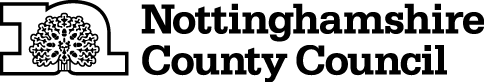 TEMPORARY CLOSURE OF BRIDLEWAYTHE NOTTINGHAMSHIRE COUNTY COUNCIL (WEST LEAKE BRIDLEWAY NO.5) (TEMPORARY PROHIBITION) CONTINUATION NO.2 ORDER 2024NOTICE IS HEREBY GIVEN that the Secretary of State Transport in pursuance of the powers conferred by Sections 14 and 15 of the Road Traffic Regulation Act 1984 approves of ‘The Nottinghamshire County Council (West Leake Bridleway No.5) (Temporary Prohibition) Notice 2023’ (which came into force on 3rd August 2023 and was continued in force by a Continuation Order which remains in force until 2nd February 2024 inclusive) being extended and continuing in force until 2nd August 2024 or until completion of the relevant works, whichever is the sooner.The Order has the following effect:-No person shall: -  proceed on foot,cause any pedal cycle to proceed,cause any horse to proceed,cause any animal to proceed,in the following length of Bridleway at West Leake in the Borough of Rushcliffe:-West Leake Bridleway No.5 (Stocking Lane), from the junction with Main Road, West Leake to its junction with West Leake Footpath No.6 and comprising a distance of approximately 970 metres.  AND NOTICE IS HEREBY FURTHER GIVEN that during the period of restriction there is no alternative route available. 	If the works are not completed within the above period the Order may be extended for a longer period with the further approval of the Secretary of State for Transport.The prohibition is required to protect public safety as the surface of the bridleway is unstable due to subsidence caused by animal borrows in the area.THIS NOTICE IS DATED THIS 2ND DAY OF FEBRUARY 2024Corporate Director of PlaceNottinghamshire County CouncilCounty HallNG2 7QPFor more information contact the Rights of Way office on (0115) 977 5680